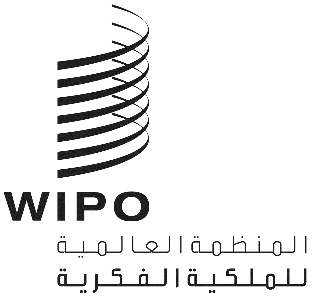 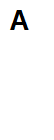 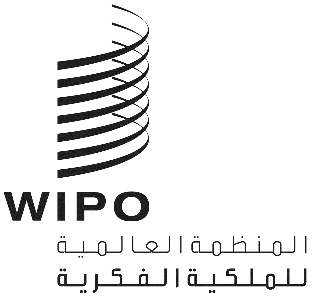 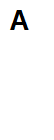 CWS/9/17الأصل: بالإنكليزيةالتاريخ: 17سبتمبر 2021 اللجنة المعنية بمعايير الويبوالدورة التاسعةجنيف، من 1 إلى 5 نوفمبر 2021اقتراح دراسة استقصائية بشأن ممارسات المكاتب فيما يتعلق بالتحول الرقميوثيقة من إعداد المكتب الدوليمعلومات أساسيةوافقت اللجنة المعنية بمعايير الويبو (لجنة المعايير) في دورتها السادسة على المهمة رقم 62 التي تنص على: "استعراض معايير الويبو ST.6 وST.8 وST.10 وST.11 وST.15 وST.17 وST.18 وST.63 وST.81 لأغراض النشر الإلكتروني لوثائق الملكية الفكرية؛ واقتراح تعديلات على تلك المعايير عند الاقتضاء" (انظر الفقرات من 143 إلى 151 من الوثيقة CWS/6/34). وأنشأت لجنة المعايير للقيام بهذه المهمة فرقة عمل باسم "فرقة العمل المعنية بالتحول الرقمي"، وعيّنت مكتب الولايات المتحدة الأمريكية للبراءات والعلامات التجارية مشرفاً عليها (انظر الفقرات من 145 إلى 153 من الوثيقة CWS/6/34). وقدمت فرقة العمل، في الدورة السابعة للجنة المعايير، خطة لمناقشة الممارسات القائمة، وتحديد شروط لمراجعة المعايير، وترتيب المعايير حسب الأولوية من أجل استعراضها (انظر الفقرات من 102 إلى 104 من الوثيقة CWS/7/29).اقتراح الدراسة الاستقصائيةناقشت فرقة العمل المعنية بالتحول الرقمي خطة عملها التي أعدها المشرف على فرقة العمل. وقد ركزت على:استعراض معايير الويبو لأغراض النشر الإلكتروني لوثائق الملكية الفكرية؛واستعراض ممارسات النشر لتحسين التعميم الرقمي للمعلومات التي تنتجها المكاتب؛ اقتراح تعديلات لإدخالها على تلك المعايير إذا لزم الأمر لاستيعاب التكنولوجيات والعمليات التجارية الحالية.وأثناء مناقشة خطة العمل، أدركت فرقة العمل أن هناك حاجة إلى توفير مزيد من المعلومات حول الممارسات الحالية لمكاتب الملكية الفكرية. ولفهم ممارسات تلك المكاتب بشكل أفضل بشأن تلقي الوثائق ونشرها، أعدت فرقة العمل مسودة استبيان تتطرق إلى ذلك، والتي ترد في مرفق هذه الوثيقة. ويتمثل الغرض من الاستبيان في جمع المعلومات حول التعامل مع وثائق الملكية الفكرية ومعالجتها (تلقيها ومعالجتها ونشرها)، بما في ذلك طلبات البراءات، في نسق النص الكامل وأنساق النصوص الأخرى التي يمكن قراءتها آليًا، والتي تستخدمها مكاتب الملكية الفكرية حاليًا.وترى فرقة العمل أن نتائج الدراسة الاستقصائية ستساعد على فهم ممارسات مكاتب الملكية الفكرية بشكل أفضل التي تتبعها في الرقمنة وتلبية احتياجات العمل الحالية. ويمكن لفرقة العمل الاستناد إلى هذه المعلومات لتساعدها في مراجعة وتعديل معايير الويبو الحالية المدرجة في المهمة رقم 62.وتقترح فرقة العمل أن تصدر الأمانة تعميماً يدعو المكاتب للمشاركة في الدراسة الاستقصائية بعد الدورة التاسعة للجنة المعايير، ونشر الردود على موقع الويبو الإلكتروني، وعرض تحليل لنتائج تلك الدراسة الاستقصائية في الدورة العاشرة للجنة المعايير للموافقة عليه، في حالة تمت الموافقة على الاستبيان المقترح في هذه الدورة. وعلى النحو الوارد في الوثيقة CWS/9/20، يُعد هذا النهج المقترح أكثر كفاءة من النهج التقليدي فيما يخص عرض كل من تحليل الدراسة الاستقصائية والردود غير المعدلة على لجنة المعايير قبل النشر. وستُتاح الردود الأساسية على الاستبيان للأطراف المهتمة قريبا، وستُقلص كمية المواد التي يجب على لجنة المعايير النظر فيها في دورتها.إن لجنة المعايير مدعوة إلى ما يلي: الإحاطة علما بمحتوى هذه الوثيقة وبمرفقها؛ والموافقة على الاستبيان الوارد في مرفق هذه الوثيقة؛وطلب الأمانة أن تجري الدراسة الاستقصائية وأن تنشر الردود على موقع الويبو الإلكتروني بمجرد توفرها على النحو المشار إليه في الفقرة 5 أعلاه؛ وطلب فرقة العمل أن تعرض تحليلا لنتائج الدراسة الاستقصائية في الدورة العاشرة للجنة المعايير للموافقة عليه ونشره بعد ذلك كما هو مبين في الفقرة 5 أعلاه. [يلي ذلك المرفق]